Publicado en Sant Cugat del Vallès (Barcelona) el 18/10/2017 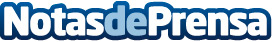 Las Escuelas Universitarias Gimbernat y Tomàs Cerdà, referentes en salud y TIC’sLas Escuelas Universitarias Gimbernat y Tomàs Cerdà, adscritas a la Universidad Autónoma de Barcelona (UAB) y situadas en Sant Cugat del Vallès, presentan un año más su oferta académica de Grados en Enfermería, Fisioterapia e Informática de servicios, y se consolidan como uno de los centros de referencia, tanto a nivel nacional como europeoDatos de contacto:Paula CardaNota de prensa publicada en: https://www.notasdeprensa.es/las-escuelas-universitarias-gimbernat-y-tomas_1 Categorias: Educación Cataluña Recursos humanos Universidades Innovación Tecnológica http://www.notasdeprensa.es